Unit 5 Lesson 22: Dividamos números enteros entre 0.1 y entre 0.01WU Conversación numérica: Recordemos la división entre fracciones unitarias (Warm up)Student Task StatementEncuentra mentalmente el valor de cada expresión.1 Patrones al dividir entre unidades decimalesStudent Task StatementEncuentra el valor de cada expresión. Explica o muestra cómo razonaste. Si te ayuda, usa un diagrama.¿Qué patrones observas?2 Dividamos números enteros entre decimalesStudent Task StatementDescribe cómo puedes encontrar el valor de cualquier número entero dividido entre 0.1. Si te ayuda, usa un diagrama.Describe cómo puedes encontrar el valor de cualquier número entero dividido entre 0.01. Si te ayuda, usa un diagrama.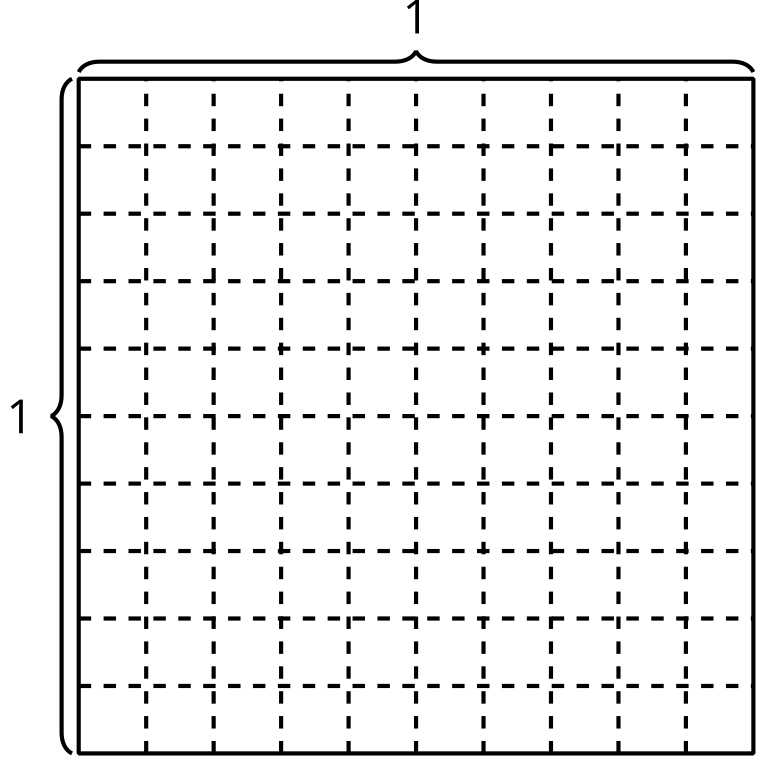 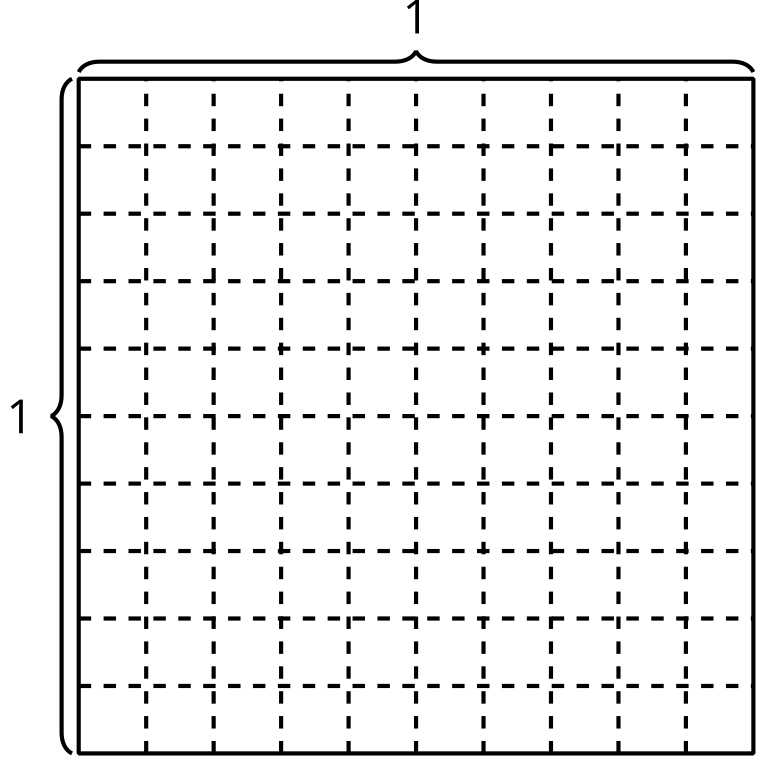 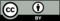 © CC BY 2021 Illustrative Mathematics®